 “Por una vida sana con Responsabilidad Social”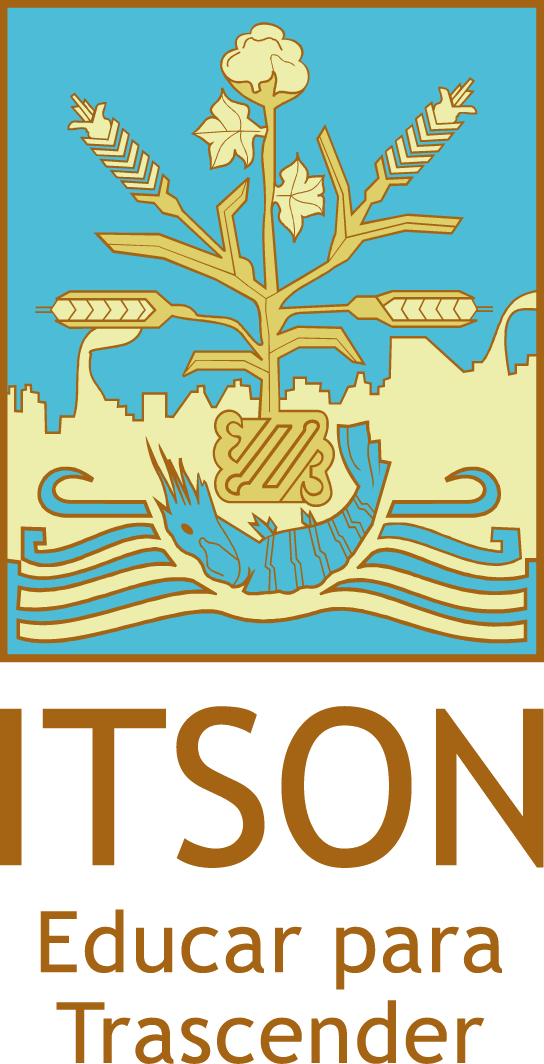 Alumno ITSON, crees que el deporte es un tema poco controversial en ITSON, que no se le da la suficiente importancia… si estás de acuerdo te invitamos a contestar  la siguiente encuesta sobre los deportes en tu universidad.La siguiente encuesta fue realizada y propuesta por la materia de Bienestar Social, con la finalidad de apoyar a las diferentes carreras que ofrece ITSON a lo fomentación del deporte en sus alumnos.INSTRUCCIONES: Lee con atención las siguientes interrogantes, contesta y subraya  la respuesta según tu opinión.1.-¿ Practicas algún deporte o actividad física?Si ¿Cuál?                         No ¿Por qué?2- ¿Con que frecuencia practicas ese deporte?1 a 3 días por semana.4 a 7 días a la semana.3.- Conoces los beneficios del deporte que practicas ¿Cuáles son?4.- Conoces las consecuencias de no practicar algún deporte ¿Cuáles? (contesta si no practicas algún deporte).5.- Tu carrera fomenta en el deporte entre sus alumno.Si ¿Qué tipo?        No ¿Por qué te gustaría que lo hiciera?6.-Cuentas con la información necesaria sobre el aspecto del deporte en tu carrera.Si.                                       No.7.-Tu carrera participa en las actividades deportivas organizadas por  ITSON.Si ¿Menciónalas?                                    No.8.- Consideras que el deporte es un aspecto importante dentro el perfil de egreso de IIS?Si ¿Por qué?No ¿Por qué?9.- Consideras al deporte dentro tu plan de vida?Si. ¿Por qué?No. ¿Por qué?Pregunta clave	¿DESAYUNAS TODOS LOS DIAS?SiNoOcasionalmenteGracias por tu participación!Enviar a:responsabilidad.social1@hotmail.com 